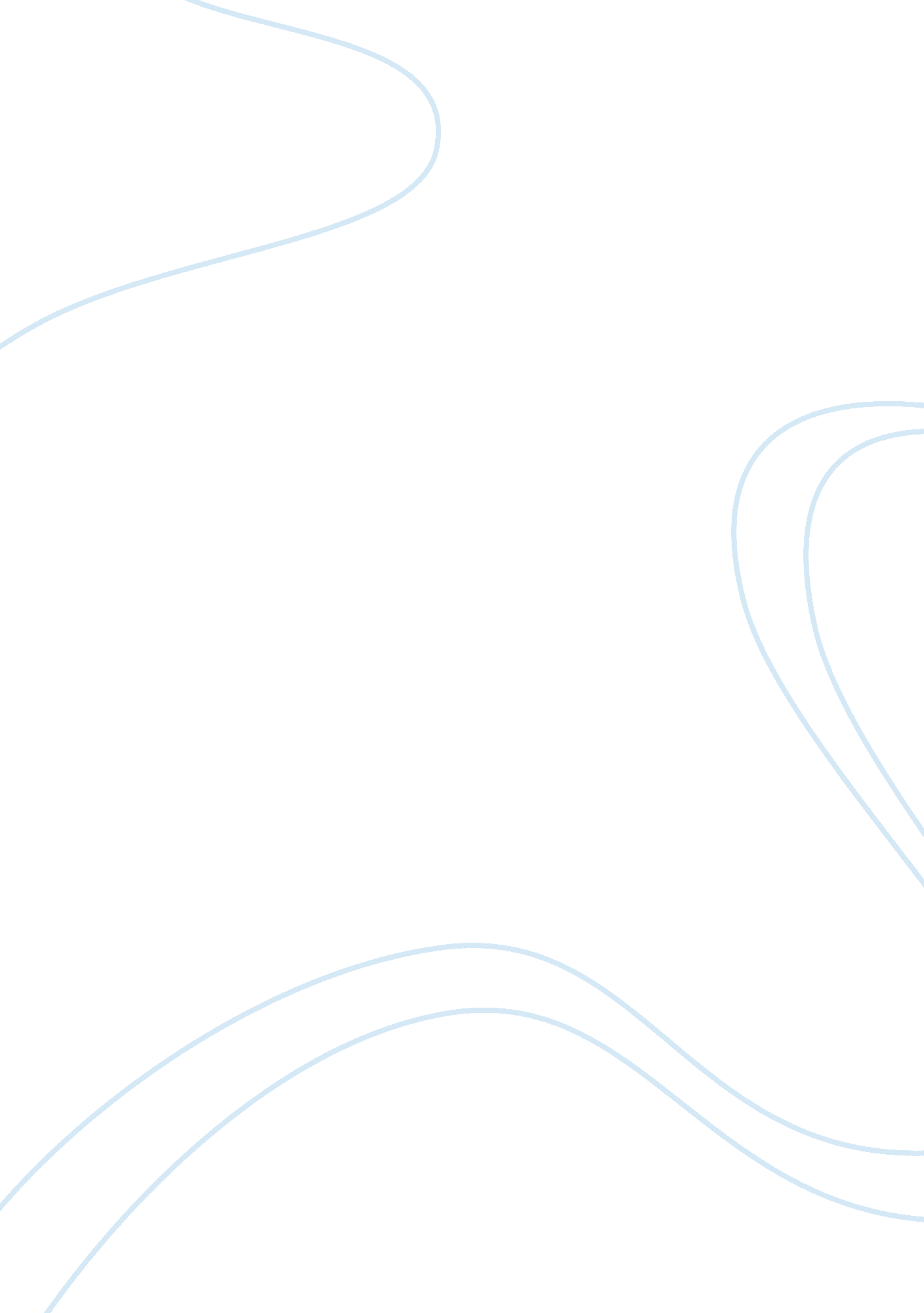 Twelfth nightLiterature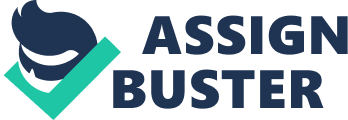 Viola I want to play the part of Viola in the real life because firstly Viola is young and quite a practical person. I can compare myself as Viola because I my self am quite young, energetic and a goal driven person. Viola was an orphan who experienced a shipwreck and she decided to live her life without the help of others and wanted to pursue a career. Similarly the experiences of my life have made me strong enough and have promoted me to stand on my own feet and not depend on others. It takes courage to be a different a person from a different sex in reality and portray a gender that is completely opposite. In the real world I can not mask myself as a male but I want to show the world that women can perform all those duties that a male performs by conducting those duties that are expected by a male to be performed. I would prefer having the qualities of charming others, engaging others and intelligence so I can easily find employment in an organization of my own choice and get attached with the person in my life just like Viola’s qualities of charm and wit helped her gain employment with the Duke and the same qualities attracted her to Olivia (Greenblatt 515). With charm an individual can easily persuade anybody and having that kind of charm will even enable me to persuade people in my life and this will help me in making my life easier. 
Works Cited 
Greenblatt, Stephen, and M H. Abrams. The Norton Anthology of English Literature. New York: W. W. Norton, 2006. Print. 